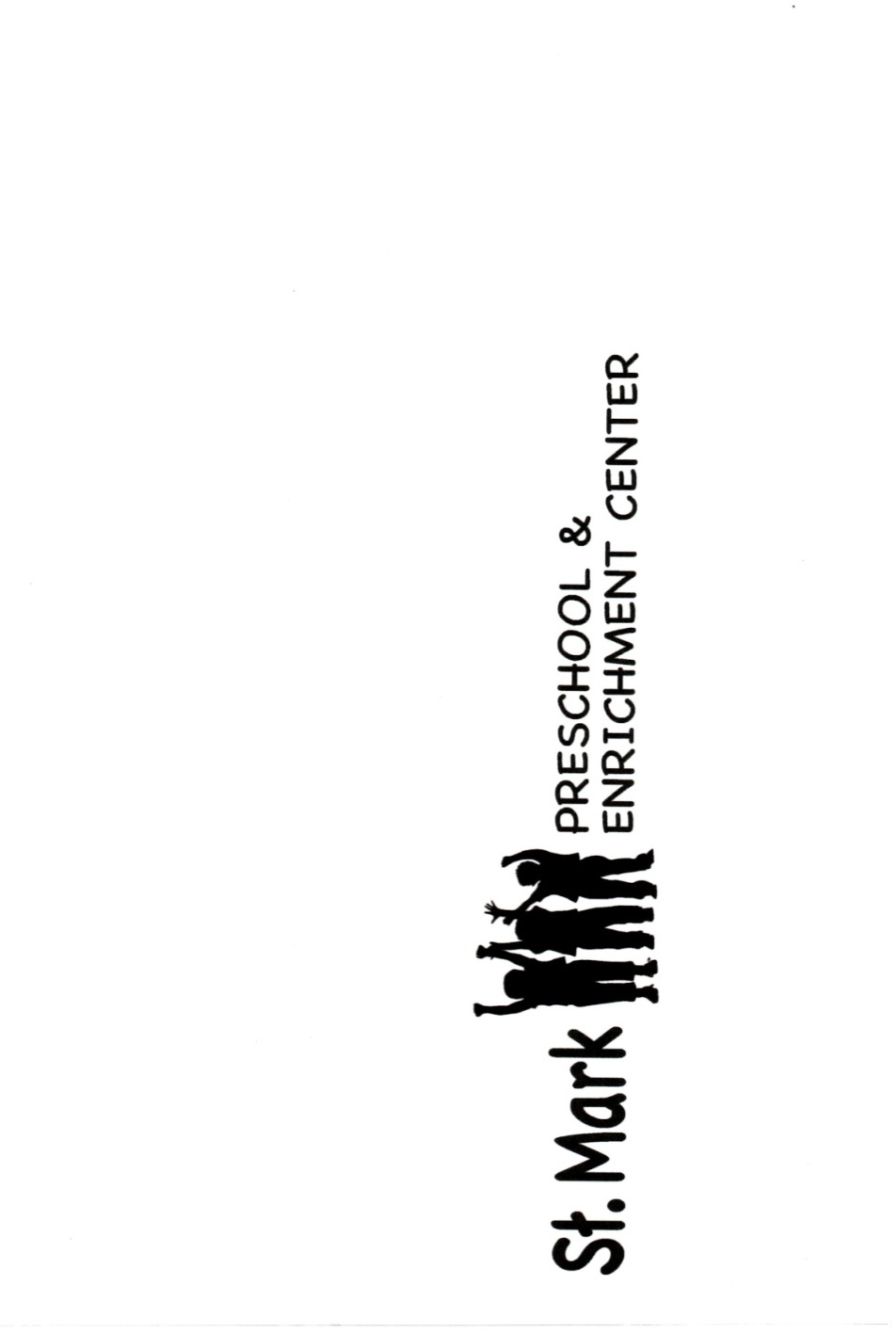  November 27, 2017Dear Parents,     		I hope you all looking forward to the Christmas PJ Pageant as much as we are.  The children have been practicing their songs since before Thanksgiving!   For those of you who have never been to one of our PJ Pageants, it is a great way to start the season.  Everyone is invited to dress in their pajamas for the event which starts at 6pm on December 3rd in the church.  Drop your child off in the Great Room at 5:45 and proceed to the church with your family.  The children will sing their songs, Pastor Christie or Mr. Webb will read us a story, we will watch a slide show starring your children, and then gather in Fellowship Hall for some ice cream to end the joyous evening.     	In the classroom we will be getting ready for Christmas.  At St. Mark we focus on the birth of Jesus rather than the arrival of Santa Claus.  We have learned the story of Baby Jesus and have acted it out many times.  We are in the process of making some presents for some special people in our lives….ask no more questions!Just a reminder that we are closed the week between Christmas and New Years and will reopen for child care only on Tuesday, January 2, 2018.  Classes will resume on January 8, 2018.   An email will be sent out in the very near future to determine how many children will attend St. Mark the week of Jan 2nd.Save the date: February 23, 2018 is our Pasta Dinner Fundraiser.  If you know of anyone or business that can donate food or auction items, please let us know.  There is a planning meeting Thursday, November 30 at 7pm if you are interested in helping with this event.As the calendar year comes to a close and you are thinking about charitable giving, remember that the No Stress Fundraiser is still taking place.  Donations can be made to St. Mark Preschool and can be dropped off in the office.  Thank you for all you do to support St. Mark Preschool and Enrichment Center.Sincerely,Barb Zediker                                                                                               